Create a contact sheet Contact sheets let you easily preview and catalog groups of images by displaying a series of thumbnails on a single page. You can automatically create and place thumbnails on a page using the Contact Sheet II command.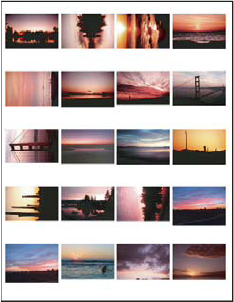 A contact sheetDo one of the following: (Photoshop) Choose File > Automate > Contact Sheet II.(Bridge) Select a folder of images or specific image files. From the Bridge menu, choose Tools > Photoshop > Contact Sheet II. Unless you select specific images, the contact sheet will include all the images currently displayed in Adobe Bridge. You can select a different image folder or select other currently open images after the Contact Sheet II dialog box opens.Note: Click to select an image in Bridge. Shift-click to select a series of images. Ctrl-click (Windows) or Command-click (Mac OS) to select noncontiguous images.In the Contact Sheet II dialog box, specify the images to use by choosing one of the following from the Use menu in the Source Images area: Current Open DocumentsUses any image that is currently open in Photoshop. FolderLets you click Browse (Windows) or Choose (Mac OS) to specify the folder containing the images you want to use. Select Include All Subfolders to include images inside any subfolders. Selected Images From BridgeUses images displayed in Bridge. All images in Bridge are used unless you select specific images before choosing the Contact Sheet II command. Images in subfolders are not included. In the Document area, specify the dimensions, resolution, and color mode for the contact sheet. Select Flatten All Layers to create a contact sheet with all images and text on a single layer. Deselect Flatten All Layers to create a contact sheet in which each image is on a separate layer and each caption is on a separate text layer. In the Thumbnails area, specify layout options for the thumbnail previews. For Place, choose whether to arrange thumbnails across first (from left to right, then top to bottom) or down first (from top to bottom, then left to right).Enter the number of columns and rows that you want per contact sheet. The maximum dimensions for each thumbnail are displayed to the right, along with a visual preview of the specified layout.Select Use Auto-Spacing to let Photoshop automatically space the thumbnails in the contact sheet. If you deselect Use Auto-Spacing, you can specify the vertical and horizontal space around the thumbnails. The contact sheet preview in the dialog box is automatically updated as you specify the spacing.Select Rotate For Best Fit to rotate the images, regardless of their orientation, so they fit efficiently on a contact sheet.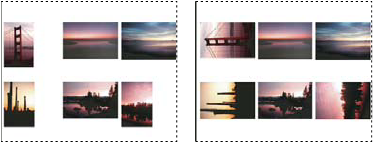 When Rotate For Best Fit is deselected, thumbnails appear in their correct orientation (left). When it is selected, the pictures are rotated to achieve the best fit (right).Select Use Filename As Caption to label the thumbnails using their source image filenames. Use the menu to specify a caption font and font size.Click OK. 